Publicado en Valladolid el 22/03/2018 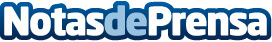 La Comision Europea a través de su programa LIFE apoya al consorcio formado por BDi y AB-InBev La compañía vallisoletana BDi Biotechnology  coordina, junto al gigante empresarial Anheuser-Busch InBev (AB InBev), el proyecto LIFE YEAST para el desarrollo de tecnologías de valorización de corrientes laterales en la producción de cerveza. Con un presupuesto superior a los 3.7 millones de Euros, el proyecto ha llamado la atención de la Comisión Europea en el marco del programa LIFE, por su clara contribución a la economía circular y la sostenibilidadDatos de contacto:Emilio Gutiérrezwww.bdibiotech.com983010722Nota de prensa publicada en: https://www.notasdeprensa.es/la-comision-europea-a-traves-de-su-programa_1 Categorias: Internacional Gastronomía Castilla y León Emprendedores Consumo Biología Actualidad Empresarial http://www.notasdeprensa.es